Лагерь с дневным пребыванием на базеМуниципального казенного общеобразовательного учреждения«Пичугинская основная общеобразовательная школа»РАБОЧАЯПРОГРАММА ВОСПИТАНИЯПичугино, 2023 г.СОДЕРЖАНИЕПОЯСНИТЕЛЬНАЯ ЗАПИСКАРабочая программа воспитания для Лагерь с дневным пребыванием на базе Муниципального казенного общеобразовательного учреждения «Пичугинская основная общеобразовательная школа» (далее — Программа воспитания, Программа) разработана  на  основе Примерной рабочей программы воспитания для общеобразовательных организаций, разработанной  Федеральным государственным бюджетным учреждением «Институт изучения детства, семьи и воспитания Российской академии образования»  в соответствии с нормативно-правовыми документами:Конституцией Российской Федерации (принята всенародным голосованием 12.12.1993, с изменениями, одобренными в ходе общероссийского голосования 01.07.2020).Конвенцией о правах ребенка (одобрена Генеральной Ассамблеей ООН 20.11.1989, вступила в силу для CCCP 15.09.1990).Федеральным законом от 29.12.2012 № 273-ФЗ «Об образовании в Российской Федерации».Федеральным законом от 31.07.2020 № 304-ФЗ «О внесении изменений в Федеральный закон «Об образовании в Российской Федерации» по вопросам воспитания обучающихся».Федеральным законом от 24.07.1998 № 124-ФЗ «Об основных гарантиях прав ребенка в Российской Федерации».Федеральным законом от 30.12.2020 № 489-ФЗ «О молодежной политике в Российской Федерации».Приказы №Ne286,287 Министерства просвещения Российской Федерации об утверждении ФГОС начального общего образования и ФГОС основного общего образования от 31 мая 2021 года.Стратегией развития воспитания в Российской Федерации на период до 2025 года (утверждена распоряжением Правительства Российской Федерации от 29.05.2015 № 996-p).Указом Президента Российской Федерации от 21.07.2020 № 474 «О национальных целях развития Российской Федерации на период до 2030 года».Планом основных мероприятий, проводимых в рамках Десятилетия детства, на период до 2027 года (утвержден распоряжением Правительства Российской Федерации от 23.01.2021 № 122-p).Государственной программой Российской Федерации «Развитие образования» (утверждена Постановлением Правительства Российской Федерации от 26. 12.2017 № 1642).Федеральным проектом «Успех каждого ребенка» (утвержден президиумом Совета при Президенте РФ по стратегическому развитию и национальным проектам, протокол от 24.12.2018 № 16.). Программа предусматривает приобщение обучающихся к российским традиционным духовным ценностям, включая культурные ценности своей этнической группы, правилам и нормам поведения в российском обществе.Ценности Родины и природы лежат в основе патриотического направления воспитания.Ценности человека, дружбы, семьи, сотрудничества лежат в основе духовно-нравственного и социального направлений воспитания.Ценность знания лежит в основе познавательного направления воспитания.Ценность здоровья лежит в основе физического направления  воспитания.Ценность труда лежит в основе трудового направления воспитания.Ценности культуры и красоты лежат в основе эстетического направления воспитания.Программа включает три раздела: целевой, содержательный, организационный.Приложение: примерный календарный план воспитательной работыРаздел І. ЦЕННОСТНО-ЦЕЛЕВЫЕ ОСНОВЫ ВОСПИТАНИЯНормативные ценностно-целевые основы воспитания детей в детском лагере определяются содержанием российских гражданских (базовых, общенациональных) норм и ценностей, основные из которых закреплены в Конституции Российской Федерации.Воспитательная деятельность в детском лагере реализуется в соответствии с приоритетами государственной политики в сфере воспитания, зафиксированными в Стратегии развития воспитания в Российской Федерации на период до 2025 года. Приоритетной задачей Российской Федерации в сфере воспитания детей является развитие высоконравственной личности, разделяющей российские традиционные духовные ценности, обладающей актуальными знаниями и умениями, способной реализовать свой потенциал в условиях современного общества, готовой к мирному созиданию и защите Родины.1.1.Цель и задачи воспитанияСовременный российский общенациональный воспитательный идеал высоконравственный, творческий, компетентный гражданин России, принимающий судьбу Отечества как свою	личную, осознающий ответственность за настоящее и будущее страны, укорененный в духовных и культурных традициях многонационального народа Российской Федерации. В	соответствии с этим	идеалом и нормативными правовыми актами Российской Федерации в сфере образования цель воспитания: создание условий для личностного развития, самоопределения и социализации обучающихся на основе социокультурных, духовно-нравственных ценностей и принятых в российском обществе правил и норм поведения в интересах человека, семьи, общества и государства, формирование у обучающихся чувства патриотизма, гражданственности, уважения к памяти защитников Отечества и подвигам Героев Отечества, закону и правопорядку, человеку труда и старшему поколению, взаимного уважения, бережного отношения к культурному наследию и традициям многонационального народа Российской Федерации, природе и окружающей среде. (Федеральный закон от 29 декабря 2012 г. № 273-ФЗ «Об образовании в Российской Федерации, ст. 2, п. 2).Задачи воспитания: - способствовать усвоению обучающимися знаний, норм, духовно-нравственных ценностей, традиций, которые выработало российское общество (социально значимых знаний);формировать  и развивать позитивные личностные отношения к этим нормам, ценностям, традициям (их освоение, принятие);способствовать приобретению соответствующего этим нормам, ценностям, традициям социокультурного опыта поведения, общения, межличностных и социальных отношений, применения полученных знаний и сформированных отношений на практике (опыта нравственных поступков, социально значимых дел).1.2. Методологические основы и принципы воспитательнойдеятельностиВоспитательная деятельность в детском лагере основывается на следующих принципах: принцип гуманистической направленности. Каждый ребенок имеет право на признание его как человеческой личности, уважение его достоинства, защиту его человеческих прав, свободное развитие;принцип ценностного единства и совместности. Единство ценностей и смыслов воспитания, разделяемых всеми участниками образовательных отношений, содействие, сотворчество и сопереживание, взаимопонимание и взаимное уважение;принцип культуросообразности.Воспитание основывается на культуре и традициях России, включая культурные особенности региона;принцип следования нравственному примеру. Пример, как метод воспитания, позволяет расширить нравственный опыт ребенка, побудить его к открытому внутреннему диалогу, пробудить в нем нравственную рефлексию, обеспечить возможность выбора при построении собственной системы ценностных отношений, продемонстрировать ребенку реальную возможность следования идеалу в жизни;принцип безопасности жизнедеятельности. Защищенность важных интересов личности от внутренних и внешних угроз, воспитание через призму безопасности и безопасного поведения;принцип совместной деятельности ребенка и взрослого. Значимость совместной деятельности взрослого и ребенка на основе приобщения к культурным ценностям и их освоения;принцип инклюзивности. Организация воспитательного процесса, при котором все дети, независимо от их физических, психических, интеллектуальных, культурно-этнических, языковых и иных особенностей, включены в общую систему образования.Данные принципы реализуются в укладе Лагеря, включающем воспитывающие среды, общности, культурные практики, совместную деятельность и события.Уклад – общественный договор участников образовательных отношений, опирающийся на базовые национальные ценности, содержащий традиции региона и детского лагеря, задающий культуру поведения сообществ, описывающий предметно-эстетическую среду, деятельности и социокультурный контекст.Воспитывающая среда лагеря Воспитывающая среда определяется целью и задачами воспитания  Основными характеристиками воспитывающей среды являются ее насыщенность и структурированность. Воспитывающие общности (сообщества) в детском лагере: - детские (одновозрастные и разновозрастные отряды). Ключевым механизмом воспитания в детском лагере является временный детский коллектив. Чтобы эффективно использовать воспитательный потенциал временного детского коллектива, необходимо учитывать особенности и закономерности развития временного детского коллектива. - детско-взрослые. Основная цель – содействие, сотворчество и сопереживание, взаимопонимание и взаимное уважение, наличие общих ценностей и смыслов у всех участников. Главная детско-взрослая общность в детском лагере –Дети –ВоспитательОсновные направления воспитанияПрактическая реализация цели и задач воспитания осуществляется в рамках следующих направлений воспитательной работы:гражданское воспитание, формирование российской гражданской идентичности, принадлежности к общности граждан Российской Федерации, к народу России как источнику власти в российском государстве и субъекту тысячелетней Российской государственности, знание и уважение прав, свобод и обязанностей гражданина Российской Федерации;воспитание патриотизма, любви к своему народу и уважения к другим народам России, формирование общероссийской культурной идентичности;духовно-нравственное развитие и воспитание обучающихся на основе духовно-нравственной культуры народов России, традиционных религий народов России, формирование традиционных российских семейных ценностей;эстетическое воспитание: формирование эстетической культуры на основе российских традиционных духовных ценностей, приобщение к лучшим образцам отечественного и мирового искусства;экологическое воспитание: формирование экологической культуры, ответственного, бережного отношения к природе, окружающей среде на основе российских традиционных духовных ценностей;трудовое воспитание: воспитание уважения к труду, трудящимся, результатам труда (своего и других людей), ориентации на трудовую деятельность, получение профессии, личностное самовыражение в продуктивном, нравственно достойном труде в российском обществе, на достижение выдающихся результатов в труде, профессиональной деятельности;физическое воспитание и воспитание культуры здорового образа жизни и безопасности: развитие физических способностей с учетом возможностей и состояния здоровья, формирование культуры здорового образа жизни, личной и общественной безопасности;познавательное направление воспитания: стремление к познанию себя и других людей, природы и общества, к знаниям, образованию.Основные традиции и уникальность воспитательной деятельностиОсновные традиции воспитания в детском лагере являются:
- совместная деятельность детей и взрослых, как ведущий способ
организации воспитательной деятельности; - создание условий, при которых для каждого ребенка предполагается роль в совместных делах (от участника до организатора, лидера того или иного дела);- создание условий для приобретения детьми нового социального опыта и
освоения новых социальных ролей;- проведение общих мероприятий детского лагеря с учетом конструктивного
межличностного взаимодействия детей, их социальной активности;
- включение детей в процесс организации жизнедеятельности временного
детского коллектива;- формирование коллективов в рамках отрядов, кружков, студий, секций и
иных детских объединений, установление в них доброжелательных и товарищеских взаимоотношений;- обмен опытом между детьми в формате «дети-детям»;- ключевой фигурой воспитания является ребенок, главную роль в
воспитательной деятельности играет педагог, реализующий по отношению к детям защитную, личностно развивающую, организационную, посредническую (в разрешении конфликтов)функции.
        Уникальность воспитательного процесса в детском лагере заключается в кратковременности, автономности, сборности. Кратковременность – короткий период лагерной смены, характеризующийся динамикой общения, деятельности, в процессе которой ярче высвечиваются личностные качества. Автономность – изолированность ребенка от привычного социального
окружения, «нет дневника», вызова родителей – все это способствует созданию обстановки доверительности.Сборность – предполагает объединение детей с разным социальным опытом и разным уровнем знаний, не скованных «оценками» прежнего окружения, каждый ребенок имеет возможность «начать все сначала»Раздел II. СОДЕРЖАНИЕ, ВИДЫ И ФОРМЫ ВОСПИТАТЕЛЬНО ДЕЯТЕЛЬНОСТИ Содержание, виды и формы воспитательной деятельности представлены в инвариантных и вариативных модулях.Реализация конкретных форм воспитательной работы воплощается в Календарном плане воспитательной работы (Приложение), утверждаемом ежегодно на предстоящий сезон с учетом направлений воспитательной работы, установленных в настоящей Программе воспитания.                               ИНВАРИАНТНЫЕ МОДУЛИ2.1. Модуль «Будущее России»Направлен на формирование сопричастности к истории, географии Российской Федерации, ее этнокультурному, географическому разнообразию, формирование национальной идентичности.Деятельность реализуется по направлениям:Мероприятия в рамках дней единых действий -  Проведение тематических дней гражданско-патриотического содержания не зависимо от тематики сменыУчастие в  региональных / муниципальных мероприятиях: Взаимодействие с общественными организациями, Формирование межкультурных компетенций Участие в общелагерных мероприятиях, направленных на формирование гражданской позиции, патриотизма2.2. Модуль «Ключевые мероприятия детского лагеря»Ключевые дела ― это главные традиционные общелагерные дела, перечень  которых  дополняется и актуализируется ежегодно в соответствии с памятными датами, юбилеями общероссийского, регионального, местного значения.Линейки/праздники открытия и закрытия лагерной смены с торжественной  церемонией подъема Государственного флага Российской Федерации;Тематические, творческие лагерные дела с указанием педагогических практик: фестивали, концерты, спектакли, квесты и другиеМероприятия для родителей: дни открытых дверей, онлайн-фотовыставки и другиеМодуль «Отрядная работа»В лагере 4 разновозрастных отряда Каждый день проходит общелагерное мероприятиеРеализуются Дни единых действийЗа смену проводятся традиционные мероприятия на уровне отряда в соответствии с программой  смены            имеется отрядное самоуправлениеРаботают шесть вожатых, помогающих организовать досуг воспитанников.Организационный период 1. Оформление отрядного места.2. Отрядные сборы: по определению и утверждению правил (законов) жизни отряда; разработке атрибутов отряда; обсуждению и утверждению плана работы на смену.3. Формирование структуры отряда, выборы органов самоуправления.4. Изготовление отрядного уголка (газеты).5. Игры на знакомство, на выявление лидеров, на выявление творческих способностей, на сплочение отряда.6. Знакомство с лагерем.7. Отрядный «огонек» знакомств.8. Подготовка к празднику открытия сменОсновной период1. Подготовка и участие в общелагерных делах.2. Участие детей в Совете лагеря.              3. Дела детских творческих групп.4.Спортивные игры.5.Межотрядные игры.6.Тренинги, групповое взаимодействие.7.Ролевые игры на сплочение.8.Творческие игры.9.Интеллектуальные игры.10.Огоньки: тематические, проблемные.11.Тематические дни. Итоговый период1.Итоговые огоньки «Расскажи мне обо мне»…2. Итоговый сбор с обсуждением прошедшей смены: чтополучилось, что нет. Почему?3. Анкетирование.4.Награждение детей по номинациям в отрядах.5.Гала-концерт.                       2.4. Модуль «Коллективно-творческое дело (КТД)»КТД как особый тип формы воспитательной работы, как социальная деятельность детской группы, направленная на создание нового продукта (творческого продукта) разработаны и названы так И.П. Ивановым. Основу данной методики составляет коллективная творческая деятельность, предполагающая участие каждого члена коллектива во всех этапах организации деятельности от планирования до анализа.Это форма организации деятельности группы детей, направленная на взаимодействие коллектива, реализацию и развитие способностей ребенка, получение новых навыков и умений, при которой вожатые действуют как старшие помощники и наставники детей. КТД могут быть отрядными и общелагерными.Различаются следующие виды КТД по направленности деятельности: трудовые, познавательные, художественные, экологические, досуговые, спортивные. Каждый вид коллективного творческого дела обогащает личность определенным видом общественного ценного опыта.Модуль «Самоуправление»В лагере формируются  постоянно-действующие органы самоуправления :совет отряда, совет командиров отрядов. При формировании структуры отрядного самоуправления примененяется метод чередования творческих поручений (ЧТП),особенно в младших отрядах. Высшим органом самоуправления является сбор (совет) лагеря, в ходе которого решаются основные вопросы жизнедеятельности лагеря, планируется работа, проходят выборы органов самоуправления, оценивается их работа.2.6. Модуль «Дополнительное образование»Дополнительное образование детей в детском лагере является одним из основных видов деятельности и реализуется через: -  реализацию дополнительных общеразвивающих программ в рамках  нескольких направленностей: социально-гуманитарная; художественная; физкультурно-спортивная ; -деятельность кружковых объединений, секций, 2.7.  Модуль «Здоровый образ жизни»Система мероприятий в детском лагере, направлена на воспитание ответственного отношения у детей к своему здоровью и здоровью окружающих, включает:физкультурно-спортивные мероприятия: зарядка, спортивные соревнования, эстафеты, спортивные часы;спортивно-оздоровительные события и мероприятия (какие?)  на свежем воздухепросветительские беседы, направленные на профилактику вредных привычек и привлечение интереса детей к занятиям физкультурой и спортом;встречи с известными (интересными) людьми - общественными деятелями, деятелями спорта, культуры и искусства и др.2.8.  Модуль «Организация предметно-эстетической среды»В детском лагере создана «дружелюбную» предметно- эстетическая среда, т.к. на пepuoд смены лагерь становится новым местом жизнедеятельности ребенка.Реализация воспитательного потенциала предметно-эстетической среды предусматривает:тематическое оформление интерьера помещений детского лагеря (вестибюля, коридоров, рекреаций, лестничных пролетов и т.п.) и комнат для проживания детей; озеленение территории детского лагеря, разбивка клумб перед зданием школы.  оборудование отрядных мест, оформление отрядных уголков, событийный дизайн — оформление пространства проведения событий (праздников, церемоний, творческих вечеров, выставок, КТД, отрядных дел и т.п.);совместная с детьми разработка, создание и популяризация особой лагерной и отрядной символики гимн, эмблема, логотип.оформленные места, стенды в помещениях (холл первого этажа, рекреации)размещение регулярно сменяемых экспозиций творческих работ детей, демонстрирующих их способности, знакомящих с работами друг друга, фотоотчетов об интересных событиях детском лагере.2.9.  Модуль «Профилактика и безопасность»В лагере организован пропускной режим.Проводятся инструктажи по ТБ в летний период, профилактические мероприятия , направленные на безопасность воспитанников. Запланированы встречи со специалистами, выступление агитбригады отряда ЮИДОформлены стенды: «Безопасное лето», «Антитеррористическая безопасность», «Дорожная безопасность», «Пожарная безопасность»2.10.Модуль «Работа с вожатыми/воспитателями»Главными субъектами успешной и качественной работы с детьми в детском лагере являются воспитатели, а также они являются важным участником системы детско-взрослой воспитывающей общности. От их компетентности, профессиональной готовности, увлеченности зависит, насколько дети смогут раскрыть свой потенциал, осознать себя частью сообщества детского лагеря. Детский лагерь для ребенка начинается с воспитателя. Все нормы и ценности актуализируются ребенком, в том числе через личность воспитателя.ВАРИАТИВНЫЕ МОДУЛИМодуль «Работа с родителями»Работа с родителями или законными представителями осуществляется в рамках следующих видов и форм деятельности:На групповом уровне:Онлайн/ офлайн родительские собрания, консультации специалистов, анкетирование, мероприятия с участием родителей  (какие?)  в рамках смены ( по возможности)Работа с родителями в течение  календарного годаНа индивидуальном уровне:        - индивидуальное консультирование с целью координации воспитательных усилий педагогов и родителей;- мотивация и стимулирование родителейМодуль «Экскурсии и походы»Организация для детей экскурсий, походов и реализация их воспитательного потенциала. Экскурсии как  часть программы сменыОнлайн  экскурсии, заочные путешествия  как часть реализации цели  и задач программы сменыМодуль «Профориентация»Воспитательная деятельность по направлению «профориентация» включает в себя-профессиональное просвещение:  диагностика диагностических, консультирование по проблемам профориентации, организация профессиональных проб ( педагог, вожатый, повар)-организация взаимодействия с  партнерами, родителями-презентации «Профессии моих родителей»Модуль «Детское медиа -пространство»Цель детского медиапространства (создание и распространение текстовой, аудио и видео информации) — развитие коммуникативной культуры, формирование навыков общения и сотрудничества, поддержка творческой самореализации детей. Формы деятельности:детский редакционный совет и консультирующих их взрослых, целью которого является освещение  наиболее интересных моментов жизни детского лагеря;детский медиацентр : видеосъёмка, мультимедийное сопровождение мероприятий; детская интернет-группа, принимающая участие в поддержке интернет-сайт детского лагеря и соответствующей группы в социальных сетях; Модуль «Цифровая среда воспитания»Цифровая среда воспитания предполагает следующее:практика организации онлайн-встреч, видеоконференций и т.п.;- мероприятия, связанные с формированием культуры информационной безопасности, информационной грамотности, противодействия распространению идеологии терроризма;практика организации онлайн-мероприятий в официальных группах детского лагеря в социальных сетях;практика освещения деятельности детского лагеря в официальных группах в социальных сетях и на официальном сайте детского лагеря.2.6. Модуль «Социальное партнерство»Реализация воспитательного потенциала социального партнерства предусматривает:участие представителей организаций-партнеров, в том числе в соответствии с договорами о сотрудничестве, в проведении отдельных мероприятий в рамках рабочей программы воспитания и календарного плана воспитательной работы (выставки, встречи, тематические дни, дни открытых дверей,  государственные,  региональные,  тематические  праздники,торжественные мероприятия и т.п.);проведение на базе организаций-партнеров экскурсий, встреч, акций воспитательной направленности при соблюдении требований законодательства Российской Федерации;Раздел III. ОРГАНИЗАЦИЯ ВОСПИТАТЕЛЬНОИ ДЕЯТЕЛЬНОСТИОсобенности организации воспитательной деятельностиПрограмма воспитания реализуется посредством формирования социокультурного воспитательного пространства при соблюдении условий создания уклада, отражающего готовность всех участников образовательных отношений руководствоваться едиными принципами и регулярно воспроизводить наиболее ценные воспитательно - значимые виды совместной деятельности. Детский лагерь – особое образовательное учреждение, в котором создаются условия для обеспечения воспитывающей, эмоционально-привлекательной деятельности детей, удовлетворения потребности в новизне впечатлений, творческой самореализации, общении и самодеятельности. Кратковременный характер пребывания, позитивная окраска совместной деятельности со сверстниками, позволяют создать оптимальные условия для осуществления воспитательной деятельности и актуализации самовоспитания.Воспитательный потенциал детского лагеря обладает рядом преимуществ по сравнению с другими образовательными организациями:- добровольность в выборе деятельности и формы ее реализации в детском демократическом сообществе, активность и самостоятельность ребенка в выборе содержания и результативности деятельности;- творческий характер деятельности; - отсутствие обязательной оценки результативности деятельности ребенка, официального статуса; - опыт неформального общения, взаимодействия, сотрудничества с детьми и взрослыми; опыт жизнедеятельности и общения в коллективах высокого уровня развития, где наиболее успешно проходит самоактуализация личности.Лагерь действует более 20 лет.Расположен в с.Пичугино Варгашинского района Курганской области в здании МКОУ «Пичугинская ООШ».Наш населенный пункт находится в 6 км. От пгт Варгаши и 40 км от областного центра г.Кургана.В селе есть предприятие ТОО «Пичугино», являющееся нашим партнером.Воспитанниками лагеряВ данном разделе необходимо прописать  основные особенности и условия организации воспитательной деятельности, уклад детского лагеря , подтверждающий, что ваш лагерь «уникален»Основные характеристики уклада детского лагеря:- основные вехи истории детского лагеря, организационно-правовая форма ДОЛ- местоположение и социокультурное окружение (местное, региональное),       -    значимые  социальные  партнеры;особенности контингента  обучающихся;кадровое обеспечение воспитательной деятельности, оригинальные педагогические находки;наличие существенных проблемных зон, дефицитов, препятствий в воспитательной деятельности и решения этих проблем;Анализ воспитательного процесса и результатов воспитанияОсновным предметом анализа, организуемого в детском лагере воспитательного процесса является воспитательная работа.Основные   направления   анализа   воспитательного       процесса:1.Результаты воспитания, социализации и саморазвития детей.Критерием, на основе которого осуществляется данный анализ, является динамика личностного развития детей в отряде за смену (Внимание вожатых и педагогов сосредотачивается на следующих вопросах: какие прежде существовавшие проблемы личностного развития детей удалось решить за смену; какие проблемы решить не удалось и почему; какие новые проблемы появились, над чем далее предстоит работать педагогическому коллективу).Диагностический инструмент — анкетирование,  педагогическое наблюдение (огоньки, сборы и т.д.). Форма фиксации: педагогические дневники, формы отчетов, заведенные в лагере результаты мониторинговых исследований.Состояние организуемой в детском лагере совместной деятельности детей и взрослых.          Критерии, на основе которого осуществляется данный анализ, является  наличие в детском лагере интересной, событийно насыщенной и личностно развивающей совместной деятельности детей и взрослых. Внимание сосредотачивается на вопросах, связанных с качеством воспитательной работы (подбираются вопросы, которые noмoгym проанализировать проделанную работу, описанную в соответствующих содержательных модулях).               Диагностический инструмент :социологические: опрос участников образовательных отношений, экспертный анализ, фокус-группа, анализ документов и контекстный анализ;- педагогические: тестирование, собеседование, педагогическое наблюдение, игровые методы, аналитическая работа с детьми, метод самооценки.Основным предметом анализа, организуемого в детском лагере воспитательного процесса является воспитательная работа.Объектом анализа являются воспитательные мероприятия и результаты воспитательной работы.Итогом самоанализа организуемой в детском лагере воспитательной работы является перечень выявленных проблем, над которыми предстоит работать педагогическому коллективу.КАЛЕНДАРНЫЙ ПЛАН ВОСПИТАТЕЛЬНОЙ РАБОТЫДЕТСКОГО ЛАГЕРЯ на   2023            годКалендарный план воспитательной работы детского лагеря составлен с целью конкретизации форм, видов воспитательной деятельности и организации единого пространства воспитательной работы детского лагеря. План разделен на модули, которые отражают направления воспитательной работы детского лагеря в соответствии с Программой воспитания и определяет уровни проведения мероприятий. Год посвящен (указать чему посвящен год в соответствии с Указом Президента Российской Федерации) Пояснительная запискаРаздел І. ЦЕННОСТНО-ЦЕЛЕВЫЕ ОСНОВЫ ВОСПИТАНИЯ1.1. Цель и задачи воспитания1.2. Методологические основы и принципы воспитательной деятельности1.3. Основные направления воспитания1.4. Основные традиции и уникальность воспитательной деятельностиРаздел II. СОДЕРЖАНИЕ, ВИДЫ И ФОРМЫ ВОСПИТАТЕЛЬНО ДЕЯТЕЛЬНОСТИИннвариантные модули :2.1. Модуль «Будущее России»2.2. Модуль «Ключевые мероприятия детского лагеря»2.3. Модуль «Отрядная работа»2.4. Модуль «Коллективное-творческое дело (КТД)»2.5. Модуль «Самоуправление»2.6. Модуль «Дополнительное образование»2.7. Модуль «Здоровый образ жизни»2.8. Модуль «Организация предметно-эстетической среды»2.9. Модуль «Профилактика и безопасность»2.10. Модуль «Работа с вожатыми/воспитателями»Вариативные модули:2.11. Модуль «Работа с родителями»2.12. Модуль «Экскурсии и походы»2.13. Модуль «Профориентация»2.14. Модуль «Детское медиа-пространство»2.15. Модуль «Цифровая среда воспитания»2.16. Модуль «Социальное партнерство»Раздел III. ОРГАНИЗАЦИЯ ВОСПИТАТЕЛЬНОЙ ДЕЯТЕЛЬНОСТИ3.1. Особенности организации воспитательной деятельности3.2. Анализ воспитательного процесса и результатов 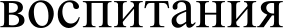 ПриложенияN п/пНаименование мероприятияНаименование мероприятияСрок проведенияСрок проведенияСрок проведенияУровень проведенияУровень проведенияУровень проведенияУровень проведенияУровень проведенияУровень проведенияУровень проведенияУровень проведенияУровень проведенияN п/пНаименование мероприятияНаименование мероприятияСрок проведенияСрок проведенияСрок проведенияВсероссийский/региональныйВсероссийский/региональныйВсероссийский/региональныйВсероссийский/региональныйДетский лагерьДетский лагерьДетский лагерьОтрядОтрядМодуль  «Будущее России»Модуль  «Будущее России»Модуль  «Будущее России»Модуль  «Будущее России»Модуль  «Будущее России»Модуль  «Будущее России»Модуль  «Будущее России»Модуль  «Будущее России»Модуль  «Будущее России»Модуль  «Будущее России»Модуль  «Будущее России»Модуль  «Будущее России»Модуль  «Будущее России»Модуль  «Будущее России»Модуль  «Будущее России»11.День защиты детейДень защиты детей1.061.061.06+++22.День русского языка Театральный час «Там, на неведомых дорожках» День русского языка Театральный час «Там, на неведомых дорожках» 6.066.066.06+++++33.День РоссииДень России12.0612.0612.0644День памяти и скорбиДень памяти и скорби22.0622.0622.0655День молодежиДень молодежи27.0627.0627.0666День семьи, любви и верностиДень семьи, любви и верности8.068.068.067День физкультурникаДень физкультурника14.0814.0814.0888День государственного флага Российской  ФедерацииДень государственного флага Российской  Федерации22.0822.0822.0899День российского кино «Мы-кинопутешественники»День российского кино «Мы-кинопутешественники»27.0827.0827.08+++++Модуль «Ключевые мероприятия детского лагеря»Модуль «Ключевые мероприятия детского лагеря»Модуль «Ключевые мероприятия детского лагеря»Модуль «Ключевые мероприятия детского лагеря»Модуль «Ключевые мероприятия детского лагеря»Модуль «Ключевые мероприятия детского лагеря»Модуль «Ключевые мероприятия детского лагеря»Модуль «Ключевые мероприятия детского лагеря»Модуль «Ключевые мероприятия детского лагеря»Модуль «Ключевые мероприятия детского лагеря»Модуль «Ключевые мероприятия детского лагеря»Модуль «Ключевые мероприятия детского лагеря»Модуль «Ключевые мероприятия детского лагеря»Модуль «Ключевые мероприятия детского лагеря»Модуль «Ключевые мероприятия детского лагеря»11Торжественная линейка, посвященная открытию смены+++22Торжественная церемония подъема Государственного флага Российской Федерации;+++33Торжественная линейка «День России».+++Модуль «Отрядная работа»Модуль «Отрядная работа»Модуль «Отрядная работа»Модуль «Отрядная работа»Модуль «Отрядная работа»Модуль «Отрядная работа»Модуль «Отрядная работа»Модуль «Отрядная работа»Модуль «Отрядная работа»Модуль «Отрядная работа»Модуль «Отрядная работа»Модуль «Отрядная работа»Модуль «Отрядная работа»Модуль «Отрядная работа»Модуль «Отрядная работа»1.Игры на знакомство2.Коллективная разработка символов, названия, девиза, эмблемы, песни+++3День наоборот++++++Модуль  «КТД»Модуль  «КТД»Модуль  «КТД»Модуль  «КТД»Модуль  «КТД»Модуль  «КТД»Модуль  «КТД»Модуль  «КТД»Модуль  «КТД»Модуль  «КТД»Модуль  «КТД»Модуль  «КТД»Модуль  «КТД»Модуль  «КТД»Модуль  «КТД»1.Личный успех+++2.Сбор рождения отряда+++3.Герои нашего времени+++Модуль «Самоуправление»Модуль «Самоуправление»Модуль «Самоуправление»Модуль «Самоуправление»Модуль «Самоуправление»Модуль «Самоуправление»Модуль «Самоуправление»Модуль «Самоуправление»Модуль «Самоуправление»Модуль «Самоуправление»Модуль «Самоуправление»Модуль «Самоуправление»Модуль «Самоуправление»Модуль «Самоуправление»Модуль «Самоуправление»1.Выборы органов самоуправления (временных и постоянных)  на уровне отрядов  и лагеряОрг.период сменыОрг.период сменыОрг.период смены+++++++2Сбор совета (штаба) лагеря (отряда)В течение сменыВ течение сменыВ течение смены+++++++Модуль «Дополнительное образование»Модуль «Дополнительное образование»Модуль «Дополнительное образование»Модуль «Дополнительное образование»Модуль «Дополнительное образование»Модуль «Дополнительное образование»Модуль «Дополнительное образование»Модуль «Дополнительное образование»Модуль «Дополнительное образование»Модуль «Дополнительное образование»Модуль «Дополнительное образование»Модуль «Дополнительное образование»Модуль «Дополнительное образование»Модуль «Дополнительное образование»Модуль «Дополнительное образование»Реализация программы дополнительного образования « название»В течение сменыВ течение сменыВ течение смены++++Посещение мастер-классовВ течение сменыВ течение сменыВ течение смены+++++++Модуль «Здоровый образ жизни»Модуль «Здоровый образ жизни»Модуль «Здоровый образ жизни»Модуль «Здоровый образ жизни»Модуль «Здоровый образ жизни»Модуль «Здоровый образ жизни»Модуль «Здоровый образ жизни»Модуль «Здоровый образ жизни»Модуль «Здоровый образ жизни»Модуль «Здоровый образ жизни»Модуль «Здоровый образ жизни»Модуль «Здоровый образ жизни»Модуль «Здоровый образ жизни»Модуль «Здоровый образ жизни»Модуль «Здоровый образ жизни»1.Утренняя  зарядка ежедневноежедневноежедневно2.Чемоданчик здоровья  (пропаганда ЗОЖ)+++3.Малые олимпийские игры++++4.Межлагерная спартакиадаМодуль «Организация предметно-эстетической среды»Модуль «Организация предметно-эстетической среды»Модуль «Организация предметно-эстетической среды»Модуль «Организация предметно-эстетической среды»Модуль «Организация предметно-эстетической среды»Модуль «Организация предметно-эстетической среды»Модуль «Организация предметно-эстетической среды»Модуль «Организация предметно-эстетической среды»Модуль «Организация предметно-эстетической среды»Модуль «Организация предметно-эстетической среды»Модуль «Организация предметно-эстетической среды»Модуль «Организация предметно-эстетической среды»Модуль «Организация предметно-эстетической среды»Модуль «Организация предметно-эстетической среды»Модуль «Организация предметно-эстетической среды»1.Оформление интерьера лагеря (сцена, отрядные места) к тематическим праздникам:  День защиты Детей  День русского языка  День России В течение сменыВ течение сменыВ течение смены2.Оформление выставок (рисунки, фотографии, отрядные уголки)В течение сменыВ течение сменыВ течение смены3.Оформление интерьера помещений До открытия сменыДо открытия сменыДо открытия смены4.Благоустройство, озеленение территорииВ течение сменыВ течение сменыВ течение сменыМодуль «Профилактика и безопасность»Модуль «Профилактика и безопасность»Модуль «Профилактика и безопасность»Модуль «Профилактика и безопасность»Модуль «Профилактика и безопасность»Модуль «Профилактика и безопасность»Модуль «Профилактика и безопасность»Модуль «Профилактика и безопасность»Модуль «Профилактика и безопасность»Модуль «Профилактика и безопасность»Модуль «Профилактика и безопасность»Модуль «Профилактика и безопасность»Модуль «Профилактика и безопасность»Модуль «Профилактика и безопасность»Модуль «Профилактика и безопасность»1Просмотр видеороликов В течение сменыВ течение сменыВ течение смены Беседы с представителями разных ведомств В течение сменыВ течение сменыВ течение смены++++Модуль «Работа с вожатыми, воспитателями»Модуль «Работа с вожатыми, воспитателями»Модуль «Работа с вожатыми, воспитателями»Модуль «Работа с вожатыми, воспитателями»Модуль «Работа с вожатыми, воспитателями»Модуль «Работа с вожатыми, воспитателями»Модуль «Работа с вожатыми, воспитателями»Модуль «Работа с вожатыми, воспитателями»Модуль «Работа с вожатыми, воспитателями»Модуль «Работа с вожатыми, воспитателями»Модуль «Работа с вожатыми, воспитателями»Модуль «Работа с вожатыми, воспитателями»Модуль «Работа с вожатыми, воспитателями»Модуль «Работа с вожатыми, воспитателями»Модуль «Работа с вожатыми, воспитателями»Семинар с вожатыми по проведению Дней единых действийДо открытия сменыДо открытия сменыДо открытия смены++++Планерки++++ Индивидуальные консультации++Вариативные модулиВариативные модулиВариативные модулиВариативные модулиВариативные модулиВариативные модулиВариативные модулиВариативные модулиВариативные модулиМодуль «Работа с родителями»Модуль «Работа с родителями»Модуль «Работа с родителями»Модуль «Работа с родителями»Модуль «Работа с родителями»Модуль «Работа с родителями»Модуль «Работа с родителями»Модуль «Работа с родителями»Модуль «Работа с родителями»1Проведения консультационных беседПроведения консультационных беседПроведения консультационных беседВ течение года2.  Представление информации родителям (законным представителям) через официальный сайт организации и  официальной группе в социальной сети «Вконтакте»   Представление информации родителям (законным представителям) через официальный сайт организации и  официальной группе в социальной сети «Вконтакте»   Представление информации родителям (законным представителям) через официальный сайт организации и  официальной группе в социальной сети «Вконтакте» В течение сменыМодуль «Экскурсии и походы»Модуль «Экскурсии и походы»Модуль «Экскурсии и походы»Модуль «Экскурсии и походы»Модуль «Экскурсии и походы»Модуль «Экскурсии и походы»Модуль «Экскурсии и походы»Модуль «Экскурсии и походы»Модуль «Экскурсии и походы»1.Посещение библиотекиПосещение библиотекиПосещение библиотеки2Экскурсия в музей: художественный, краеведческий,технопарк..)Экскурсия в музей: художественный, краеведческий,технопарк..)Экскурсия в музей: художественный, краеведческий,технопарк..)Модуль «Профориентация»Модуль «Профориентация»Модуль «Профориентация»Модуль «Профориентация»Модуль «Профориентация»Модуль «Профориентация»Модуль «Профориентация»Модуль «Профориентация»Модуль «Профориентация»1.1.Профориентационная игра «Город мастеров»2.2.Час общения с представителями разных профессий (Классная встреча)Модуль «Детское медиапространство»Модуль «Детское медиапространство»Модуль «Детское медиапространство»Модуль «Детское медиапространство»Модуль «Детское медиапространство»Модуль «Детское медиапространство»Модуль «Детское медиапространство»Модуль «Детское медиапространство»Модуль «Детское медиапространство»1.1.Организация работы детского радио2.2.Выставка фоторабот «ФотоСушка»Модуль «Цифровая среда воспитания»Модуль «Цифровая среда воспитания»Модуль «Цифровая среда воспитания»Модуль «Цифровая среда воспитания»Модуль «Цифровая среда воспитания»Модуль «Цифровая среда воспитания»Модуль «Цифровая среда воспитания»Модуль «Цифровая среда воспитания»Модуль «Цифровая среда воспитания»1.1.Онлайн встреча с известным человеком2.2.Освещение деятельности лагеря в официальной группе в социальной сети «Вконтакте»Модуль «Социальное партнерство»Модуль «Социальное партнерство»Модуль «Социальное партнерство»Модуль «Социальное партнерство»Модуль «Социальное партнерство»Модуль «Социальное партнерство»Модуль «Социальное партнерство»Модуль «Социальное партнерство»Модуль «Социальное партнерство»1.1.Проведение мероприятий (название) совместно с…++2.2.Участие представителей партнерских организаций в ключевых мероприятиях лагеря